DOMANDA D’ISCRIZIONE AL SERVIZIO DI NIDO/MICRONIDO COMUNALI – A.S. 2023/2024Prot. N.__________ del ___/___/_____ ore ___,______Al Signor SindacoAl Servizio Sociale Comunaledel Comune di __________________Il/la sottoscritto/a____________________________________________   del bambino/a ______________________________________________CHIEDE L’iscrizione dello stesso per l’anno scolastico 2023/2024 presso il Nido/Micro-nido Comunale di:Cerreto SannitaDugentaGuardia SanframondiMelizzanoPaupisiPuglianelloSan Salvatore TelesinoTelese TermeFrequenza intera giornata                                Frequenza mezza giornata(Si ricorda che deve essere presentata una sola domanda presso il Nido/Micro-nido più vicino alla residenza o al luogo di lavoro)A tal fine, il richiedente, ai sensi del D.P.R. 445/00 artt.46 e 47, DICHIARA, sotto la propria responsabilità, che tutte le informazioni e le dichiarazioni fornite nel presente modello sono veritiere e che è consapevole delle sanzioni civili e penali a cui va incontro in caso di dichiarazioni mendaci, formazione di atti falsi o esibizione di atti contenenti dati non corrispondenti a verità (art. 76 D.P.R. 445/00).(per i bambini apolidi, nomadi o stranieri privi della residenza l’iscrizione al nido avviene sulla base della dimora temporanea)Inoltre DICHIARA, sotto la propria responsabilità, ai sensi del D.P.R. 445/00 artt. 46 e 47, quanto segue:***************************Nota 1: Il riferimento per il calcolo dell'età è il periodo dell'inserimento del bambino per il quale viene presentata domanda di accesso al Nido. Il punteggio viene assegnato anche nel caso di “mamma in gravidanza” (documentata) al momento dell'iscrizione.Nota 2: Si intende la scuola che frequenteranno nel prossimo settembre.Nota 3: Per territorio d’Ambito si intendono i Comuni di: Amorosi, Castelvenere, Cerreto Sannita, Cusano Mutri, Dugenta, Faicchio, Guardia Sanframondi, Limatola, Melizzano, Paupisi, Pietraroja, Puglianello, San Lorenzello, San Lorenzo Maggiore, San Salvatore Telesino, San Lupo, Solopaca, Telese Terme.Nota 4: Si includono tutti i casi in cui le condizioni ambientali, sociali e culturali del nucleo familiare siano tali da incidere sullo sviluppo e sulla formazione del bambino. Viene inclusa in questo punto l’abitazione in condizioni igieniche e sanitarie non sufficienti (documentate).Nota 5: Si intende lavoro dipendente o autonomo a tempo indeterminato.Nota 6: Per le professioni in cui l’articolazione dell’orario di lavoro si estende nell’intero arco della giornata, i punti sono elevabili a 10.Nota 7: A titolo esemplificativo: incarichi annuali nelle scuole, incarichi di collaborazione coordinata e continuativa, lavoro interinale, contratti a tempo determinato di durata non inferiore agli 8 mesi, ecc. Al lavoro atipico part-time, con orario fino alle 25 ore, verrà attribuito un punteggio proporzionale.Nota 8: Contratti a tempo determinato di durata non superiore agli 8 mesi e comunque non rientranti nelle casistiche previste alla lett. C).Nota 9: Punteggio non sommabile a quello del lavoro. E’ riconosciuta la qualifica di studente universitario ai genitori che pur fuori corso siano in regola con il minimo degli esami sostenuti, come previsto dai Consigli di Facoltà durante i periodi di fuori corso. Per tirocinante si intende colui che svolge un periodo di praticantato obbligatorio ai fini dell’ammissione all’esame di abilitazione alla professione.N.B.: I dati contenuti nell’autocertificazione devono essere riferiti alla data di compilazione della presente e vengono forniti sotto la personale responsabilità del dichiarante.L’Amministrazione Comunale provvederà a verificare quanto dichiarato (art. 71 e seguenti del DPR del 28.12.2001)Informativa trattamenti datiIl/la sottoscritto/a dichiara di essere consapevole che l’Amministrazione comunale può utilizzare i dati contenuti nella presente autocertificazione esclusivamente nell’ambito e per fini istituzionali propri della Pubblica Amministrazione (D.Lgs. 196/03 Codice in materia di protezione dei dati personali) e che la graduatoria degli iscritti verrà pubblicata anche presso le strutture del Servizio e sui siti web dei comuni afferenti all’Ambito Sociali B04. Dichiara, altresì, di aver preso visione dell’informativa sul trattamento dei dati personali e di acconsentire al trattamento dei dati personali.Contribuzione mensile:Il sottoscritto/a dichiara di aver preso visione delle seguenti rette mensili approvate con deliberazione del Coordinamento Istituzionale n. 5 del 18/06/2018:La fascia tariffaria sarà determinata sulla base dell’attestazione ISEE. In caso di dichiarazione ISEE con redditi pari a zero, per l’attribuzione del punteggio l’interessato è tenuto a presentare dichiarazione sostitutiva dell’atto di notorietà attestante le fonti di sostentamento del nucleo familiare. In caso di mancata presentazione della dichiarazione ISEE, non verrà attribuito nessun punteggio ai fini della graduatoria di ammissione e verrà applicata la tariffa massima di compartecipazione al Servizio.Si ricorda che le dichiarazioni false sono punibili penalmente.La domanda deve essere firmata da entrambi i genitori in osservanza delle nuove disposizioni sulla responsabilità genitoriale contenute nel D. Lgs. n. 154/2013 che ha modificato il codice civile in tema di filiazione in particolare agli artt. 316, 317 ter e 317 quater del codice civile che richiedono il consenso di entrambi i genitori.Allega i seguenti documenti:Valida copia dell’attestazione ISEE, Indicatore Situazione Economica Equivalente del nucleo familiare;Copia di un documento di riconoscimento in corso di validità del genitore che rivolge l’istanza di iscrizione;Certificato di vaccinazione del minore;Dichiarazione del datore di lavoro di entrambi i genitori (dovranno essere riportati i giorni lavorativi della settimana e le ore);Autocertificazione nel caso di lavoro autonomo con firma del dichiarante e copia di un documento in corso di validità;Stato di famiglia, nel caso in cui nel nucleo familiare sia presente persona affetta da grave invalidità o handicap;Certificato sanitario per il familiare o il suo delegato che seguirà il periodo di inserimento;Eventuali altri documenti aggiuntivi:1)_______________________________________________________________________________________;2)_______________________________________________________________________________________;3)_______________________________________________________________________________________;Data ___/___/_______                             Firma del genitore Dichiarante                             Firma dell’altro Genitore                                                        ____________________________________        _________________________________ Tipo documento____________________ N. __________________  Rilasciato da ____________________________________    Firma dell’Assistente sociale/Impiegato ricevente  __________________________________________Allegato: Informativa generale ai sensi art. 13 del D.L.gs. n. 196/2003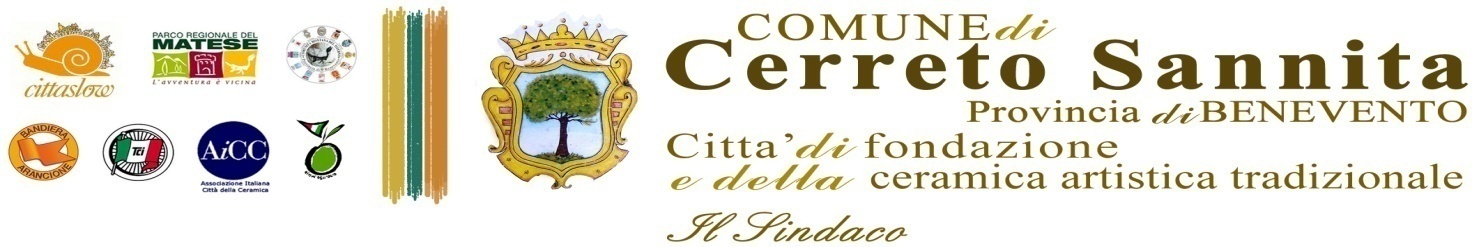 E I COMUNI DI:AMOROSI, CASTELVENERE, CUSANO MUTRI, DUGENTA, FAICCHIO, GUARDIA SANFRAMONDI, LIMATOLA, MELIZZANO, PAUPISI, PIETRAROJA, PUGLIANELLO, SAN LORENZELLO, SAN LORENZO MAGGIORE, SAN SALVATORE TELESINO, SAN LUPO, SOLOPACA, TELESE TERME.Procedimento: Iscrizione ai Nidi/Micronidi comunali dell’Ambito Sociale B04 – A.S. 2023/2024.INFORMATIVA GENERALE AI SENSI DELL’ART. 13 DEL D.LGS. N. 196/2003Desideriamo informarla che ai sensi del Decreto Legislativo 30 giugno 2003, n. 196 denominato “Codice per la protezione dei dati personali”, è prevista la tutela della riservatezza dei dati personali relativi a persone o altri soggetti.I dati personali, compresi quelli sensibili, sono raccolti e trattati dai Comuni dell’Ambito Sociale B04 esclusivamente per lo svolgimento e l’assolvimento delle proprie funzioni istituzionali (art. 18, comma 2 D.Lgs. n.196/2003) ed in particolare per l’iscrizione e la frequenza dei Servizi di Nido e Micro-Nido comunali.Il Titolare per il trattamento dei dati è il Comune di Cerreto Sannita – Corso Marzio Caràfa, n.65 -  c.a.p.82032  Cerreto Sannita (BN).Il Responsabile per il trattamento dei dati inerenti gli utenti dei servizi alla persona è il Dott. Iannella Gerardo, Responsabile del Settore II del Comune capofila di Cerreto Sannita.Finalità del trattamento dei dati personali1I dati personali vengono raccolti e trattati nelle normali attività d’ufficio per l’adempimento di funzioni istituzionali, amministrative, contabili.Modalità del trattamentoI dati personali saranno trattati sia con mezzi informatici che cartaceo – manuali per mezzo di procedure che garantiscano, ai sensi di legge, gli standards di sicurezza e riservatezza degli stessi.Conferimento dei datiIl conferimento dei dati ha natura obbligatoria e l’eventuale rifiuto di fornire tali dati comporterà l’impossibilità di iscrizione e frequenza del nido o dei servizi scolastici.Comunicazione dei datiI dati, limitatamente a quelli strettamente necessari, potranno essere comunicati e scambiati con gli altri soggettipreposti a collaborare con il Comune per il perseguimento delle proprie finalità istituzionali: Uffici, Enti Gestori del Servizio e Organi della Pubblica Amministrazione, nonchè ai soggetti titolari del diritto di accesso agli atti amministrativi ai sensi della L. 241/90 e successive modificazioni e integrazioni.Conoscibilità dei datiI dati possono essere conosciuti e trattati dal Responsabile e dagli incaricati nominati all’ interno dell’Ufficio di Piano dell’Ambito Sociale B04.Dati sensibili e giudiziariIl trattamento dei dati sensibili e/o giudiziari è effettuato in adempimento degli obblighi previsti dal D. lgs 109/98 e successive modificazioni e integrazioni, dei Regolamenti comunali dei Servizi Educativi, di Refezione e del Trasporto Scolastico, secondo le modalità previste dai Regolamenti Comunali per il trattamento dei dati sensibili.Diritti dell’interessato (ai sensi dell’Art. 7 D.Lgs n. 196/2003)Nella qualità di interessato sono garantiti tutti i diritti specificati all’art. 7 del Codice.Per esercitare i diritti di cui all’art. 7 D.Lgs. n. 196/2003 l’interessato deve presentare richiesta anche mediante lettera raccomandata, telefax o posta elettronica all’Ufficio di Piano del Comune di Cerreto Sannita, Corso Marzio Carafa, n.65, il quale provvede a trasmetterle all’incaricato del trattamento.Il riscontro alla richiesta da parte dell’incaricato è fornito entro 15 giorni dal suo ricevimento.Qualora le operazioni necessarie per un integrale riscontro alla richiesta siano di particolare complessità, ovvero in caso di altro giustificato motivo, l’incaricato ne dà comunicazione, entro 15 giorni dal ricevimento della richiesta, all’interessato. In tal caso il termine per l’integrale riscontro è di 30 giorni dal ricevimento della richiesta medesima. DICHIARAZIONI E CONTROLLII requisiti per l'accesso ai Servizi di Nido/Micronido per l’Infanzia sono comprovati con dichiarazione sostitutiva di certificazione e/o dichiarazione sostitutiva dell’atto di notorietà, ai sensi degli artt. 46 e47 del D.P.R. n. 445/00.La Dichiarazione Sostitutiva Unica (DSU) ai fini del calcolo dell’ISEE è compilata mediante il modello approvato con D.P.C.M. 18.05.2001.La informiamo che potranno essere eseguiti controlli, sia mirati sia a campione, diretti ad accertare la veridicità delle informazioni fornite ai sensi dell’art. 71 del D.P.R. n. 445/00 e degli artt. 4 comma 2 del D.Lgs. n. 109/98come modificato dal D.Lgs. n. 130/00, e 6 comma 3 del D.P.C.M. n. 221/99 così come modificato dal D.P.C.M. n.242/01, e dal vigente Regolamento d’Ambito in materia, di cui alla Deliberazione di Coordinamento Istituzionale n. 3 del 19/07/2017.I controlli potranno riguardare la veridicità sia delle dichiarazioni rese nei moduli di domanda ai Servizi sia le dichiarazioni rese nella DSU.Potranno inoltre essere effettuati confronti con le banche dati di altre Amministrazioni Pubbliche, nonché controlli da parte della Guardia di Finanza.In caso di:a) verifica mediante qualsivoglia modalità da parte del servizio competente di dichiarazioni non veritiere;b) assenza o insufficiente motivazione - con ulteriore dichiarazione sostitutiva e/o documentazione presentata per giustificare la contraddittorietà o inattendibilità fra quanto dichiarato e la situazione evidenziata;- nel caso le dichiarazioni non comprovate riguardino la domanda di accesso ai Servizi di Nido e Micronido per la prima Infanzia non si procederà all’attribuzione dei relativi punteggi e/o ai diritti di precedenza previsti dai criteri di formazione della graduatoria oppure, a seconda dei casi, potrà essere attribuito un punteggio inferiore- nel caso le dichiarazioni non comprovate riguardino la dichiarazione ISEE, la stessa non sarà presa in considerazione né ai fini dell’accesso ai Servizi né ai fini dell’attribuzione della retta, che sarà determinata nella misura massima, fatti salvi conguagli e rivalse a recupero della retta agevolata eventualmente già applicata.Le ricordiamo che le dichiarazioni mendaci, la falsità negli atti e l’uso di atti falsi, comportano responsabilità penale ai sensi dell’art. 76 del D.P.R. n. 445/00Data______________________________ Firma per presa visione __________________________________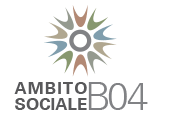 AMBITO SOCIALE B 04(LEGGE 328/2000 e L. R. 11/2007)Dati del Bambino/aCognome e Nome: Cognome e Nome: Cognome e Nome: Cognome e Nome: Cognome e Nome: Cognome e Nome: Cognome e Nome: Cognome e Nome: Cognome e Nome: Cognome e Nome: Cognome e Nome: Cognome e Nome: Cognome e Nome: Cognome e Nome: Cognome e Nome: Cognome e Nome: Cognome e Nome: Cognome e Nome: Cognome e Nome: Cognome e Nome: Nato a: ________________________Il____/____/_________Il____/____/_________Il____/____/_________C.F.Cittadinanza ItalianaCittadinanza ItalianaSINOSe NO indicare altra nazionalità:Se NO indicare altra nazionalità:Se NO indicare altra nazionalità:Se NO indicare altra nazionalità:Se NO indicare altra nazionalità:Se NO indicare altra nazionalità:Se NO indicare altra nazionalità:Se NO indicare altra nazionalità:Se NO indicare altra nazionalità:Se NO indicare altra nazionalità:Se NO indicare altra nazionalità:Se NO indicare altra nazionalità:Se NO indicare altra nazionalità:Se NO indicare altra nazionalità:Se NO indicare altra nazionalità:Se NO indicare altra nazionalità:Se NO indicare altra nazionalità:Residente nell’Ambito territoriale B04Residente nell’Ambito territoriale B04SINOIndicare il Comune:___________________________________ Via:_______________________________________________Indicare il Comune:___________________________________ Via:_______________________________________________Indicare il Comune:___________________________________ Via:_______________________________________________Indicare il Comune:___________________________________ Via:_______________________________________________Indicare il Comune:___________________________________ Via:_______________________________________________Indicare il Comune:___________________________________ Via:_______________________________________________Indicare il Comune:___________________________________ Via:_______________________________________________Indicare il Comune:___________________________________ Via:_______________________________________________Indicare il Comune:___________________________________ Via:_______________________________________________Indicare il Comune:___________________________________ Via:_______________________________________________Indicare il Comune:___________________________________ Via:_______________________________________________Indicare il Comune:___________________________________ Via:_______________________________________________Indicare il Comune:___________________________________ Via:_______________________________________________Indicare il Comune:___________________________________ Via:_______________________________________________Indicare il Comune:___________________________________ Via:_______________________________________________Indicare il Comune:___________________________________ Via:_______________________________________________Indicare il Comune:___________________________________ Via:_______________________________________________Dati del PadreDati del PadreCognome e Nome: Cognome e Nome: Cognome e Nome: Cognome e Nome: Cognome e Nome: Cognome e Nome: Cognome e Nome: Cognome e Nome: Cognome e Nome: Cognome e Nome: Cognome e Nome: Cognome e Nome: Cognome e Nome: Cognome e Nome: Cognome e Nome: Cognome e Nome: Cognome e Nome: Cognome e Nome: Cognome e Nome: Cognome e Nome: Nato a: ________________________Nato a: ________________________Il____/____/_________Il____/____/_________Il____/____/_________C.F.Cittadinanza ItalianaCittadinanza ItalianaCittadinanza ItalianaSINOSe NO indicare altra nazionalità:Se NO indicare altra nazionalità:Se NO indicare altra nazionalità:Se NO indicare altra nazionalità:Se NO indicare altra nazionalità:Se NO indicare altra nazionalità:Se NO indicare altra nazionalità:Se NO indicare altra nazionalità:Se NO indicare altra nazionalità:Se NO indicare altra nazionalità:Se NO indicare altra nazionalità:Se NO indicare altra nazionalità:Se NO indicare altra nazionalità:Se NO indicare altra nazionalità:Se NO indicare altra nazionalità:Se NO indicare altra nazionalità:Se NO indicare altra nazionalità:Telef. Casa:Cell:Cell:Cell:Cell:e-mail: e-mail: e-mail: e-mail: e-mail: e-mail: e-mail: e-mail: e-mail: e-mail: e-mail: e-mail: e-mail: e-mail: e-mail: e-mail: e-mail: Dati della MadreDati della MadreCognome e Nome: Cognome e Nome: Cognome e Nome: Cognome e Nome: Cognome e Nome: Cognome e Nome: Cognome e Nome: Cognome e Nome: Cognome e Nome: Cognome e Nome: Cognome e Nome: Cognome e Nome: Cognome e Nome: Cognome e Nome: Cognome e Nome: Cognome e Nome: Cognome e Nome: Cognome e Nome: Cognome e Nome: Cognome e Nome: Nato a: ________________________Nato a: ________________________Il____/____/_________Il____/____/_________Il____/____/_________C.F.Cittadinanza ItalianaCittadinanza ItalianaCittadinanza ItalianaSINOSe NO indicare altra nazionalità:Se NO indicare altra nazionalità:Se NO indicare altra nazionalità:Se NO indicare altra nazionalità:Se NO indicare altra nazionalità:Se NO indicare altra nazionalità:Se NO indicare altra nazionalità:Se NO indicare altra nazionalità:Se NO indicare altra nazionalità:Se NO indicare altra nazionalità:Se NO indicare altra nazionalità:Se NO indicare altra nazionalità:Se NO indicare altra nazionalità:Se NO indicare altra nazionalità:Se NO indicare altra nazionalità:Se NO indicare altra nazionalità:Se NO indicare altra nazionalità:Telef. Casa:Cell:Cell:Cell:Cell:e-mail: e-mail: e-mail: e-mail: e-mail: e-mail: e-mail: e-mail: e-mail: e-mail: e-mail: e-mail: e-mail: e-mail: e-mail: e-mail: e-mail: Dati dell’eventuale tutoreDati dell’eventuale tutoreCognome e Nome: Cognome e Nome: Cognome e Nome: Cognome e Nome: Cognome e Nome: Cognome e Nome: Cognome e Nome: Cognome e Nome: Cognome e Nome: Cognome e Nome: Cognome e Nome: Cognome e Nome: Cognome e Nome: Cognome e Nome: Cognome e Nome: Cognome e Nome: Cognome e Nome: Cognome e Nome: Cognome e Nome: Cognome e Nome: Nato a: ________________________Nato a: ________________________Il____/____/_________Il____/____/_________Il____/____/_________C.F.Cittadinanza ItalianaCittadinanza ItalianaCittadinanza ItalianaSINOSe NO indicare altra nazionalità:Se NO indicare altra nazionalità:Se NO indicare altra nazionalità:Se NO indicare altra nazionalità:Se NO indicare altra nazionalità:Se NO indicare altra nazionalità:Se NO indicare altra nazionalità:Se NO indicare altra nazionalità:Se NO indicare altra nazionalità:Se NO indicare altra nazionalità:Se NO indicare altra nazionalità:Se NO indicare altra nazionalità:Se NO indicare altra nazionalità:Se NO indicare altra nazionalità:Se NO indicare altra nazionalità:Se NO indicare altra nazionalità:Se NO indicare altra nazionalità:Telef. Casa:Cell:Cell:Cell:Cell:e-mail: e-mail: e-mail: e-mail: e-mail: e-mail: e-mail: e-mail: e-mail: e-mail: e-mail: e-mail: e-mail: e-mail: e-mail: e-mail: e-mail: 1) SITUAZIONE DEL BAMBINOBarrare la vocecheinteressaBarrare la vocecheinteressaPUNTIa) Bambino portatore di handicap (allegare certificato dell’A.S.L.)SINOprecedenzaassolutab) Bambino seguito dall’Area Minori dell’A.S.L. o segnalato dal Servizio Sociale(Allegare attestazione)SINOprecedenzaassolutac) Bambino che ha già frequentato uno dei Servizi pubblici d’Ambito di Centro per la Prima Infanzia e/o di Nido – Micro Nido d’Infanzia nell’anno precedente (Allegare Attestato)SINO25 d) Bambino in affido (Allegare certificazione)SINO15e) Bambino in pre-adozione o adozione (Allegare certificazione)SINO52) SITUAZIONE DELLA FAMIGLIABarrare la voceche interessaBarrare la voceche interessaPUNTIa) Nucleo familiare monoparentale in cui manchi realmente la figura materna o paterna(decesso, carcere, separazione legale o divorzio documentato, riconoscimento da parte diun solo genitore o perdita della potestà genitoriale). In nessuno di questi casi deve esserci convivenza con altra persona.N.B. La sola diversa residenza dei genitori non comporta l’attribuzione del punteggio.SINO15b) Infermità grave di un coniuge tale da influire negativamente sulla relazione genitore/figlio(documentata da strutture sanitarie pubbliche)SINO15c) Convivente risultante nello stato di famiglia bisognoso di assistenza continuativa(documentata da strutture sanitarie pubbliche)SINO10d) Bambino convivente con fratello/sorella disabile ai sensi della L. 104/92SINO10e) Fratello/i 0/3 anni (nota 1)SINO3f) Fratello/i 3/10 anni (età sc.dell’infanzia e scuola primaria) (nota 2)SINO2g) Fratello/i 11/14 anni (età sc.secondaria di primo grado) (nota 2)SINO1h) Assenza di nonni residenti sul territorio d’Ambito (nota 3), di età inferiore ai 75anni (calcolata al prossimo 30 settembre), non occupati. Nel caso di inidoneità di nonnicon i requisiti di cui sopra per particolari motivi di salute dovrà essere presentatacertificazione medica. (Si precisa che la presenza anche di un solo nonno disponibilenon dà diritto al punteggio)SINO2i) Altro (condizioni particolari del nucleo familiare non previste nelle voci precedenti) (nota4)SINO0-53) SITUAZIONE LAVORATIVA DEL PADREBarrare la voceche interessaBarrare la voceche interessaPUNTIa) Lavoro dipendente o autonomo a tempo pieno (oltre le 25 ore settimanali) (nota 5)SINO12b) Lavoro dipendente o autonomo part-time (fino a 25 ore settimanali comprese)(nota 5 e 6)SINO8c) Altre forme di lavoro atipico a tempo pieno a carattere prevalentemente continuativo(nota 7)SINO10d) lavori stagionali, lavori occasionali, supplenze (per periodi saltuari e brevi) (nota 8)SINO4e) studente o tirocinante - (nota 9)SINO3f) disoccupato in attesa di occupazione (Iscritto al Centro per L’Impiego)SINO24) PUNTEGGIO AGGIUNTIVO ALLA CONDIZIONE LAVORATIVA DEL PADRE  (le voci a) b) c) d) non sono cumulabili)Barrare la voceche interessaBarrare la voceche interessaPUNTIa) lavoro notturno o turni continuativi sulle 24 oreSINO4b) con assenze prolungate (più mesi nel corso dell’anno, rientro solo nel week-end)SINO4c) turni continuativi con orario anticipato al mattino (es. dalle 6) o posticipato alla sera (es.Fino alle 22)SINO2d) con brevi assenze periodiche (da un minimo di 6 gg. al mese con pernottamento)SINO1e) pendolare con distanza dalla sede di lavoro superiore ai 50 km.SINO15) SITUAZIONE LAVORATIVA DELLA MADREBarrare la voceche interessaBarrare la voceche interessaPUNTIa) Lavoro dipendente o autonomo a tempo pieno (oltre le 25 ore settimanali) (nota 5)SINO12b) Lavoro dipendente o autonomo part-time (fino a 25 ore settimanali comprese)(nota 5 e 6)SINO8c) Altre forme di lavoro atipico a tempo pieno a carattere prevalentemente continuativo(nota 7)SINO10d) lavori stagionali, lavori occasionali, supplenze (per periodi saltuari e brevi) (nota 8)SINO4e) studente o tirocinante - (nota 9)SINO3f) disoccupato in attesa di occupazione (Iscritto al Centro per L’Impiego)SINO26) PUNTEGGIO AGGIUNTIVO ALLA CONDIZIONE LAVORATIVA DELLA MADRE  N.B.: (le voci a) b) c) d) non sono cumulabili)Barrare la voceche interessaBarrare la voceche interessaPUNTIa) lavoro notturno o turni continuativi sulle 24 oreSINO4b) con assenze prolungate (più mesi nel corso dell’anno, rientro solo nel week-end)SINO4c) turni continuativi con orario anticipato al mattino (es. dalle 6) o posticipato alla sera (es.Fino alle 22)SINO2d) con brevi assenze periodiche (da un minimo di 6 gg. al mese con pernottamento)SINO1e) pendolare con distanza dalla sede di lavoro superiore ai 50 km.SINO17) REDDITO ISEEBarrare la voceche interessaBarrare la voceche interessaPUNTIa) da Euro 0 a Euro 7.500,00SINO8b) da Euro 7.500,01 a Euro 20.000,00SINO5c) oltre Euro 20.000,01SINO0VALORI ISEECOMPARTECIPAZIONE MENSILE PER UTENTI RESIDENTI SUL TERRITORIO DELL’AMBITO B04COMPARTECIPAZIONE MENSILE PER UTENTI RESIDENTI SUL TERRITORIO DELL’AMBITO B04COMPARTECIPAZIONE MENSILE PER UTENTI NON RESIDENTI SUL TERRITORIO DELL’AMBITO B04COMPARTECIPAZIONE MENSILE PER UTENTI NON RESIDENTI SUL TERRITORIO DELL’AMBITO B04VALORI ISEENidi/Micro-nidiNidi/Micro-nidiNidi/Micro-nidiNidi/Micro-nidiVALORI ISEE Mezza giornata Giornata intera  Mezza giornata  Giornata intera Fino a € 6.525,00€             -€         -€      10,00€    20,00Da €   6.525,00 a €   8.000,00€            35,00€     50,00€        38,50€     55,00Da €   8.000,01 a € 10.000,00€            42,00€     60,00€        46,20€     66,00Da € 10.000,01 a € 12.000,00€            49,00€     70,00€        53,90€     77,00Da € 12.000,01 a € 14.000,00€            56,00€     80,00€        61,60€     88,00Da € 14.000,01 a € 16.000,00€            63,00€     90,00€        69,30€     99,00Da € 16.000,01 a € 18.000,00€            70,00€   100,00€        77,00€   110,00Da € 18.000,01 a € 20.000,00€            77,00€   110,00€        84,70€   121,00Da € 20.000,01 a € 22.000,00€            84,00€   120,00€        92,40€   132,00Da € 22.000,01 a € 24.000,00€            91,00€   130,00€      100,10€   143,00Da € 24.000,01 a € 26.000,00€            98,00€   140,00€      107,80€   154,00Oltre € 26.000,00€          105,00€   150,00€      115,50€   165,00ENTE CAPOFILAAMBITO SOCIALE B 04(LEGGE 328/2000 e L. R. 11/2007)